Stepanov Sergiy IvanovichExperience:Position applied for: Chief OfficerDate of birth: 12.12.1987 (age: 29)Citizenship: UkraineResidence permit in Ukraine: YesCountry of residence: UkraineCity of residence: OdessaContact Tel. No: +38 (063) 825-23-92 / +38 (097) 210-06-32E-Mail: mniserge@mail.ruSkype: mnisergeU.S. visa: Yes. Expiration date 05.10.2022E.U. visa: NoUkrainian biometric international passport: Not specifiedDate available from: 01.12.2017English knowledge: GoodMinimum salary: 7000 $ per month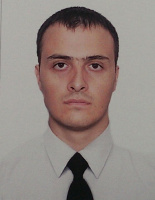 PositionFrom / ToVessel nameVessel typeDWTMEBHPFlagShipownerCrewingChief Officer25.11.2016-14.06.2017MSC ELSA 3Container Ship22994SULZER18110LiberiaMSCMSC